       ОТЧЕТ                                                                                                                                     о групповом  коррекционно-развивающем занятии №1 в рамках реализации проекта по социальной интеграции и профилактике для подростков  «Прорыв»                                в  МБОУ Волошинская СОШСоциально-психологической службой МБОУ Волошинская СОШ  26.11.2021г с обучающимися   было проведено  групповое  коррекционно-развивающее занятии №1 в рамках реализации проекта по социальной интеграции и профилактике для подростков  «Прорыв»».Тема занятия: «Ответственность за групповые правонарушения»Целью данного занятия являлось: - формирование умения противостоять негативному влиянию;                              - знакомство с ответственностью за групповые правонарушения.Для достижения поставленной цели был выполнен ряд задач:  - развитие самосознания и способностей к самоанализу для предупреждения правонарушений на основе внутриличностных и поведенческих изменений;                                                                                                - стимулирование процесса личностного развития, реализация творческого личностного потенциала, достижение оптимального уровня жизнедеятельности;                                                                                                          - формирование и принятие позитивных жизненных целей, развитие мотивации к их достижению. Материалы и оборудование: кейсы задания на отдельных листах, кружки из  цветного  картона, листы обратной связи, ПК, презентация, проектор, выставка книг  правовой и патриотической тематики. Занятие проводилось  в просторном помещении школы, где участники могли свободно располагаться для выполнения упражнений. В занятии приняли участие обучающиеся  7- 10  классов  (10 человек, из них двое состоящих на учете в ОПДН). В ходе мероприятия были использованы следующие упражнения: - упражнение - приветствие  «Какого цвета твое настроение сегодня»;                                                 - упражнение  «Учимся говорить «НЕТ»;                                                                                                - информационно  правовая часть «Ответственность за групповые правонарушения»;                                                                                                                - ролевая  игра  «Ситуация принуждения;                                                                                                  - упражнение на снятие эмоционального напряжения «Снежный бой».В ходе мероприятия участники были активны и настроены на позитивное общение.Подведение итогов Рефлексия «Продолжи предложения»Я узнал…….Я научился……Я задумался…..Мне понравилось….Мне не понравилось….Я хотел бы узнать (научиться)….Я хочу предложить:В заключение  занятия социальный педагог и педагог-психолог обещали на следующем  занятии мы учесть  пожелания и предложения и ответить на  вопросы.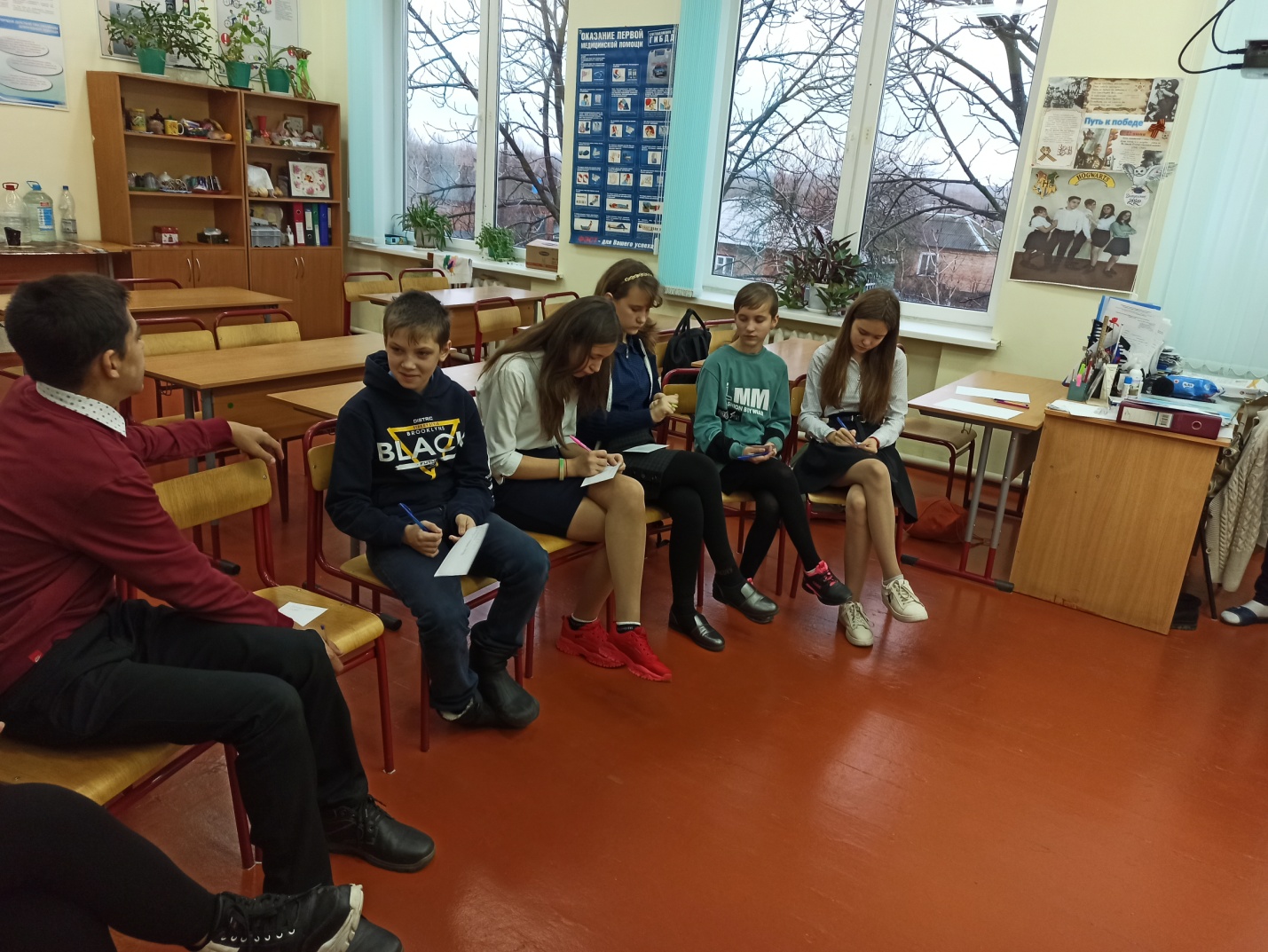 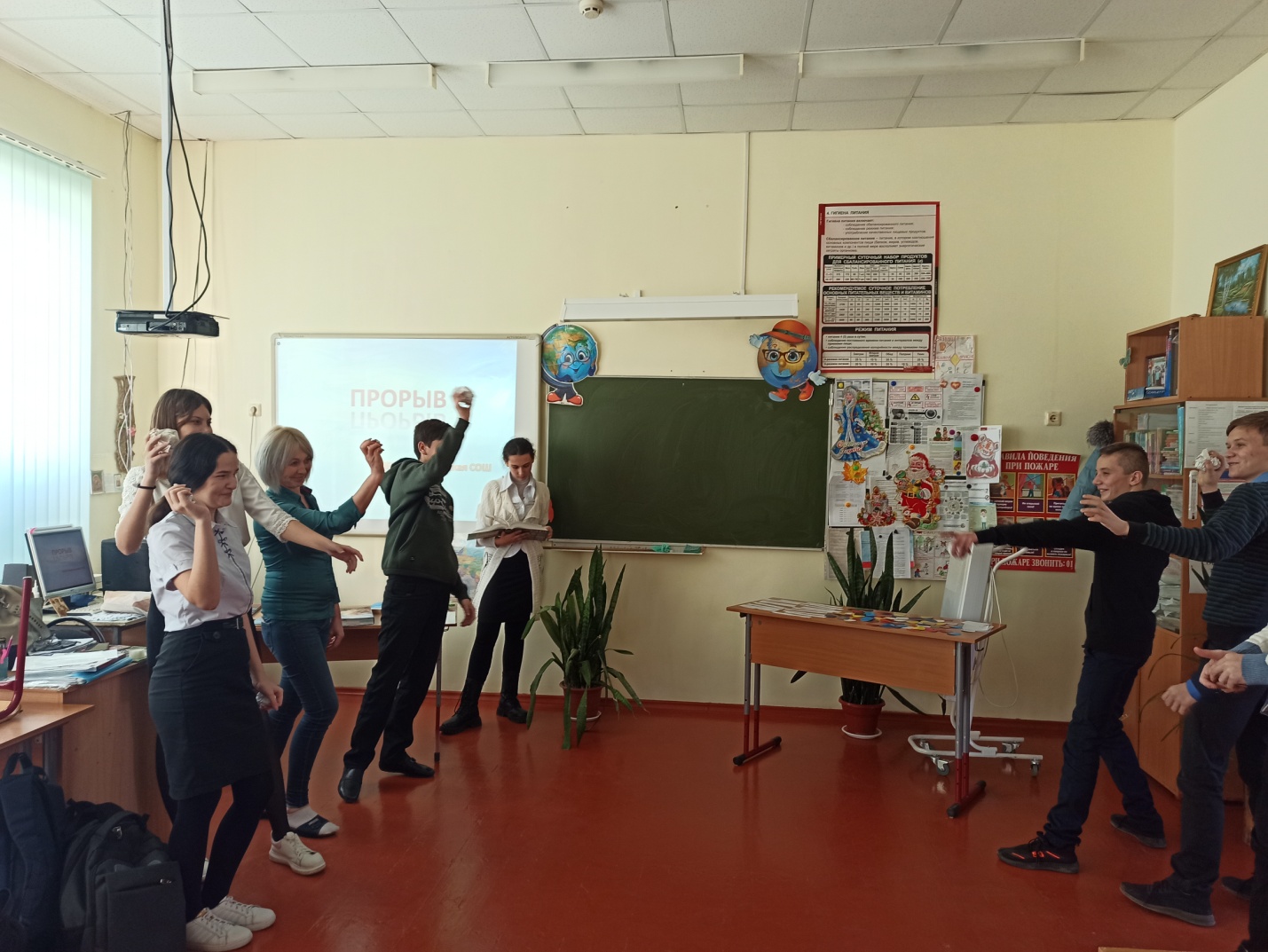 